CALL FOR PAPERSSpecial Session on ‘XXX’ (Please add here the Title of the special session)2024 6th International Electronics Communication ConferenceConference Website: https://www.iecc.net/ July 19-21, 2024 | Nishjin Plaza, Kyushu University, Fukuoka, Japan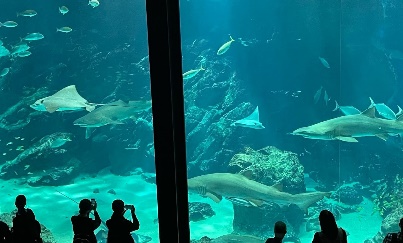 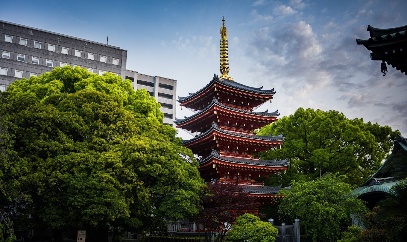 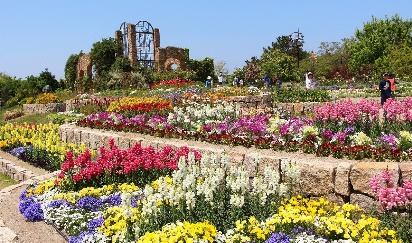 ORGANIZED AND CHAIRED by SPECIAL SESSION DESCRIPTION (no more than 150 words)Please add a short description of the topicTOPICS COVERED (no more than 5)Topic 1Topic 2Topic 3Topic 4Topic 5Schedule:Deadline for submission of the paper (s) to the Electronic Submission System by selecting the desired special session - April 15, 2024Notification of acceptance – May 5, 2024Supported by: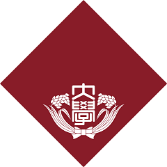 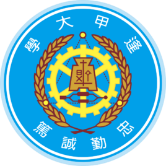 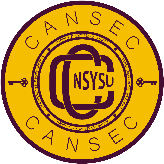 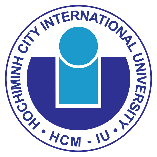 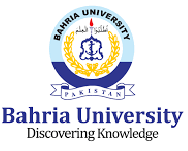 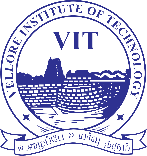 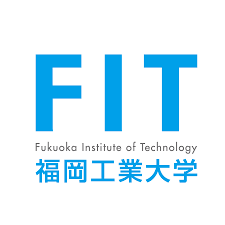 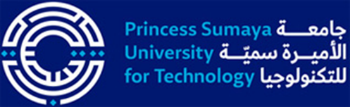 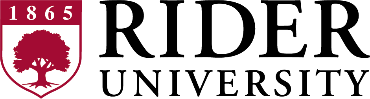 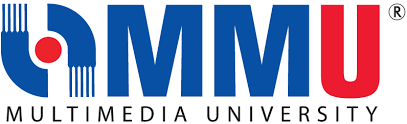 Indexed by:
   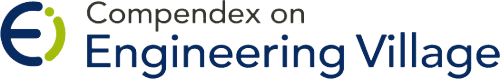 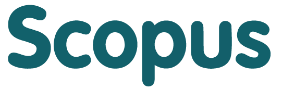 